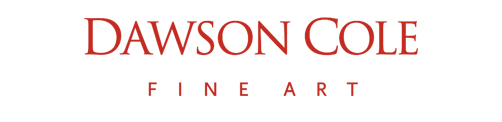 FOR IMMEDIATE RELEASEOctober, 2015Dinner with Dali at the St. Regis Monarch BeachSt. Regis + Dawson Cole Fine Art, Laguna Beach host “Dinner and Dali Art Exhibit” – Dana Point October 20thDawson Cole Fine Art Gallery, Laguna Beachwww.dawsoncolefineart.comOpen Monday through Thursday from 10-6, Fridays and Saturdays 10-10, and Sundays 11-6DANA POINT, CA, SEPTEMBER 2015 – Dawson Cole Fine Art – Laguna Beach is pleased to present a unique Art + Dining Event entitled “Dinner with Dali” on Tuesday, October 20, 2015 at the St. Regis Resort and Spa in Dana Point, CA.  Salvador Dalí and the St. Regis Hotel have had a long history together. Throughout the 1960s and ’70s, the famed surrealist painter, his wife, and their pet ocelot (of course) would decamp to the hotel’s New York outpost for fall and winter. There they would wile away the winter, throwing wild shindigs for the city’s art elite and making the St. Regis the place to be for those in the know.Now the hotel is paying homage to the Spanish surrealist painter, returning to those halcyon days with a five-course dinner inspired by Dalí’s artwork at the Stonehill Tavern at the legendary hotel’s Monarch Beach location in Dana Point, California, on Tuesday, October 20. The menu for Dinner with Dali will be made up of dishes inspired by four of Dalí’s original wood engravings of Dante’s Inferno. Created by Dalí between 1960 and 1964, the depictions of Inferno, Purgatory, Paradise, and Christ of Gala now make up part of the resort’s art collection.   A $1 million original painting by Dali will also be on display.The task of translating those works into food is in the capable hands of James Beard Award–winning chef Michael Mina and Stonehill Tavern executive chef Raj Dixit. Each course will come with not only a wine pairing, but also an art pairing, and Galerie Moderne representative Rich MacDonald will be on hand to offer insight into the history of the works. Dinner is open to the public for $120/ticket with limited seating.For further information, please contact Rich MacDonald, Gallery Owner, Dawson Cole Fine Art – Laguna Beach,  +1 888.972.5543, www.dawsoncolefineart.com.##